.Intro: 16 countsSec1: WALK - WALK - FWD - PIVOT 1/2 L, 1/4 L SIDE - TOGETHER - KICK TWICESec2: BACK - LOCK - BACK - HOOK, ROCK FWD - ROCK BACK - ROCK FWD - FICKSec3: CROSS - SIDE - CROSS - FICK, WEAVE - POINTSec4: CROSS - POINT - CROSS - POINT, JAZZ BOX 1/4 RTag : After wall 2. wall 4. wall 6. (12:00), Wall 9 after 2counts (12:00)加拍: 第二牆. 第四牆. 第六牆. 結束後 (12:00), 第九牆跳完2拍後 (12:00)V STEP - SIDE ROCK - RECOVERHave Fun & Happy Dancing !!!Contact Nina Chen : nina.teach.dance@gmail.comBlack Cat Tango (黑貓探戈) (zh)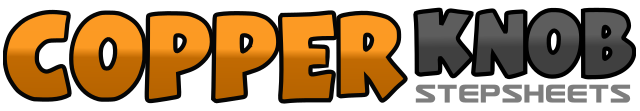 .......拍数:32墙数:2级数:Beginner.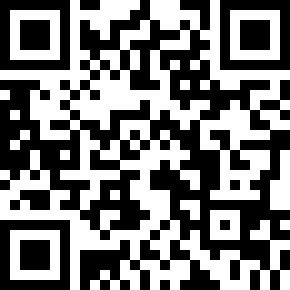 编舞者:Nina Chen (TW) - 2017年10月Nina Chen (TW) - 2017年10月Nina Chen (TW) - 2017年10月Nina Chen (TW) - 2017年10月Nina Chen (TW) - 2017年10月.音乐:Volevo Un Gatto Nero - MegVolevo Un Gatto Nero - MegVolevo Un Gatto Nero - MegVolevo Un Gatto Nero - MegVolevo Un Gatto Nero - Meg........1-4Step walk fwd on RF 、 LF - Step RF fwd - Pivot 1/2 turn L (6:00) weight on LF5-81/4 turn L (3:00) step RF to R - Step LF beside RF - Kick RF fwd twice1-4右足走步 - 左足走步 - 右足前踏 - 向左踏轉 1/2 (6:00) 重心回左足5-8左轉 1/4 (3:00) 右足右踏 - 左足併踏右足旁 - 右足前踢兩次1-4Step RF back - Lock LF over RF - Step RF back - Hook LF over RF5-8Rock LF fwd - Rock RF back - Rock LF fwd - Fick RF to R1-4右足後踏 - 左足鎖於右足前 - 右足後踏 - 左足前勾5-8左足前下沉 - 右足後下沉 - 左足前下沉 - 右足向右輕彈1-4Cross RF over LF - Step LF to L - Cross RF over LF - Fick LF to L5-8Cross LF over RF - Step RF to R - Cross LF behind RF - Point RF to R1-4右足前跨 - 左足左踏 - 右足前跨 - 左足向左輕彈5-8左足前跨 - 右足右踏 - 左足後跨 - 右足右側點1-4Cross RF over LF - Point LF to L - Cross LF behind RF - Point RF to R5-8Cross RF over LF - Step LF back - 1/4 turn R (6:00) step RF to R - Step LF beside RF1-4右足前跨 - 左足左側點 - 左足後跨 - 右足右側點5-8右足前跨 - 左足後踏 - 右轉1/4 (6:00) 右足右踏 - 左足併踏右足旁1-4Step RF to R diagonal fwd - Step LF to L diagonal fwd - Step RF back to center - Step LF beside RF5-6Rock RF to R (Plus cute hand movements) - Recover on LF1-4右足右斜前踏 - 左足左斜前踏 - 右足後踏 - 左足併踏右足旁5-6右足右下沉 (加上可愛的手部動作) - 重心回左足